                              г. Днепропетровск,  ул. М.Малиновского, 2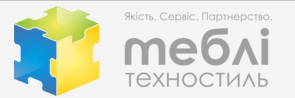                                                                   (067)8379232 , (050)3257574 Алена                                                 dnepr@mebel-ts.com.uaКоммерческое предложение                  Вашему вниманию предлагаем следующую продукцию:Доставка Новой почтой (адресная)  включена в стоимость товара.Срок изготовления 10 рабочих дней + 3-5 рабочих дней доставка.Рабочая поверхность: Поверхность школьной аудиторной доски изготовлена из специального материала, имеющего магнитные свойства. На поверхность школьной доски нанесено антибликовое полимерное покрытие, которое помогает устранить негативное влияние освещения, и помогает без напряжения зрения использовать школьную доску как в качестве аудиторной доски, так и в качестве доски для рисования. 
Профиль: Для окантовки школьной доски был выбран алюминиевый профиль. Для увеличения срока службы школьной (аудиторной) доски окантовка имеет специальное покрытие от царапин и дополнительное укрепление шурупами.
Комплектация: Доска школьная, мелосборник, монтажный комплект и схема монтажа, технический паспорт. Вся продукция упакована в специальный вид транспортной тары.Отличительные особенности:- износостойкая рабочая поверхность (металлополимер).
- усилена металлом с обратной стороны 
- устойчива к деформациям даже при смене температурНаименованиеКол-воКол-воФотоЦена/грн.Сумма/грн.Доска 5-поверх. 3000*1200 (мел, маркер)1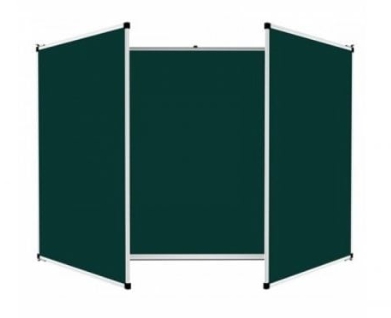 3 800,003 800,00Всего:3 800,00